Приложение 1ПОЛОЖЕНИЕо Всероссийском детском творческом конкурсе
 «Путешествие в мир финансов»25 июня 2020 года        г. Москва1.   ОБЩИЕ ПОЛОЖЕНИЯ1.1. Настоящее Положение определяет порядок организации и условия проведения Всероссийского детского творческого конкурса «Путешествие в мир финансов».1.2. Организатор Конкурса: Ассоциация развития финансовой грамотности (далее АРФГ), https://fincubator.ru.1.3. Оператор Конкурса: Оператором конкурса, уполномоченным принимать и обрабатывать конкурсные заявки, является Информационно-выставочное агентство «Артконтракт», www.artcontract.ru.1.4. Партнёры Конкурса: Фонд содействия продвижению русского языка и образования на русском; Креативная платформа «Конвергентное лидерство», https://kvleader.ru;Фонд технологической поддержки образования «Навигатор образовательных технологий».1.5. Положение о Конкурсе разработано в соответствии с действующим законодательством Российской Федерации. 1.6. Участие в конкурсе открытое и бесплатное.1.7. Для граждан РФ.1.8. Техническая поддержка конкурса осуществляется по адресу: concurs@artcontract.ru. Прием обращений в техническую поддержку осуществляется круглосуточно с указанием e-mail заявителя. Обработка обращений в службу технической поддержки осуществляется в рабочие часы (с 10:00 до 18:00 по МСК). Максимальный срок обработки обращений в техническую поддержку и направления ответа – 3 (три) рабочих дня. 2.  ЦЕЛИ И ЗАДАЧИ КОНКУРСА Цели конкурса:Формирование у детей и родителей навыков управления личными финансами, понимания необходимости бережного потребления, повышение уровня финансовой культуры;Выявление лучших творческих работ на тему финансовой грамотности с целью их дальнейшего использования в просветительской деятельности. Задачи Конкурса:Создание условий для ознакомления детей и подростков с основами финансовой грамотности;Вовлечение детей и подростков в совместную проектную деятельность по визуализации материалов на тему финансовой грамотности;Мотивирование детей и родителей к изучению основ финансовой грамотности;Формирование системы поддержки мероприятий конкурса с привлечением волонтеров финансового просвещения3. ОПРЕДЕЛЕНИЯ И ТЕРМИНЫ КОНКУРСА 3.1. Конкурс — программа мероприятий, в ходе реализации которых будут достигнуты цели и задачи Конкурса. Конкурс является открытым и проводится под руководством Организаторов Конкурса. В целях определения победителя Конкурса Организаторами Конкурса формируются Рабочая группа и Жюри.3.2. Участники Конкурса — все авторы и правообладатели, приславшие свои работы (выполненные индивидуально или в творческом коллективе) согласно условиям настоящего Положения и выполнившие условия настоящего Положения. К участию в Конкурсе допускаются граждане Российской Федерации в возрасте от 5 лет до 18 лет (включительно). Электронную заявку участников конкурса в возрасте от 5 до 14 лет (включительно) оформляет законный представитель. Педагоги не могут заполнять заявки за своих учеников. К участию в Конкурсе не допускаются члены Рабочей группы и Жюри.3.3. Заявитель — законный представитель участника конкурса, уполномоченный оформлять электронную заявку от лица участника конкурса в возрастной категории от 5 до 14 лет (включительно).3.4. «Бобрик» — художественный персонаж, талисман финансовой грамотности для детей и подростков. (см. Приложение №2). Все права на использования персонажа «Бобрик» в сфере финансовой грамотности принадлежат АРФГ на правах соглашения на использование.4.  НОМИНАЦИИ И КАТЕГОРИИ4.1. Конкурс проводится в 2-х (двух) категориях участников:от 5 до 11 лет (включительно). Работа может быть выполнена как индивидуально участником, так и с помощью родителей (родственников).от 12 до 18 лет (включительно). Работа должна быть выполнена             индивидуальноучастником.4.2. Конкурс проводится в 3-х (трех) Номинациях:«Юный финансист» — принимаются рисунки, посвященные теме финансовой грамотности. При желании, Участники конкурса могут использовать художественный образ «Бобрика» в своих работах в исходном или творчески переосмысленном виде. «Истории о финансах» — принимаются комиксы на тему финансовой грамотности,  с участием персонажа «Бобрик». Использование художественного образа персонажа «Бобрик» в творческой работе в качестве героя комиксов в данной номинации является обязательным условием. Сюжет должен содержать от 2 до 6 кадров, расположенных на одном листе бумаги/экране (для компьютерной графики).«Финансовая грамотность в массы» — принимаются социальные плакаты, баннеры, брошюры, открытки на тему финансовой грамотности. 4.3. Работы в каждой номинации могут сопровождаться коротким ЭССЕ  для более полного раскрытия творческого замысла (до 500 символов). 5.   ГРАФИК ПРОВЕДЕНИЯ КОНКУРСА5.1. Конкурс проводится с 25 июня 2020 года по октябрь 2020 года в 4 (четыре) этапа:	25.06 — 26.08.2020 г. Заявочный этап. 	С  25 июня по 26 августа 2020 года (до 23.59 по МСК) осуществляется прием электронных заявок участников на странице конкурса по адресу https://artcontract.ru/contest/2230.	28.08  — 04.09.2020 г. Отборочный этапРабочая группа определяет 16 финалистов по каждой номинации.Жюри рассматривает работы финалистов и определяет 2 (два) Победителя Конкурса в каждой номинации по одному в каждой возрастной категории (см. п. 4.1.). 	05.09.2020 — 08.09.2020 г. Подведение и публикация итогов 	Публикуются итоги Конкурса на официальных сайтах и в социальных сетях Организатора, партнеров и Оператора конкурса. Заключение между победителями Конкурса и АРФГ договоров об отчуждении исключительных прав на творческие работы. 	Октябрь, 2020 г. Награждение. Награждение финалистов и победителей Конкурса на VI Всероссийском конгрессе волонтеров финансового просвещения.6.   УСЛОВИЯ УЧАСТИЯ В КОНКУРСЕ6.1. Участниками конкурса могут быть как отдельные авторы, так и авторские коллективы.6.2. Оформить заявку может только официальный представитель ребенка (Заявитель), преподаватели оформить заявку не могут.6.3. Для участия в конкурсе принимается до 4-х работ участника в каждой номинации (см. пункт 4.2.)6.4.  Для участия в Конкурсе необходимо: 1. Изучить обучающие материалы на в следующих документах и на сайтах:https://vashifinancy.ru/child/video/smeshariki/https://www.youtube.com/playlist?list=PLHGLJ5AWvKgJ_QQs0yZ3DX_qiC2gxQ9_VФИНАНСОВОЕ МОШЕННИЧЕСТВОМОЙ ПЕРВЫЙ ФИНАНСОВЫЙ ПЛАНФИНАНСОВЫЙ ПЛАН СЕМЬИКАРМАННЫЕ ДЕНЬГИОСТОРОЖНО: МОШЕННИКИ!Азбука финансовой грамотности. Личные сбереженияАзбука финансовой грамотности. Риски и финансовая безопасность
	2. До 27 августа 2020 г. включительно (до 23.59 по МСК) зарегистрироваться на сайте оператора конкурса https://artcontract.ru/contest/2230;	3. Пройти тест из 10 вопросов по итогам изучения образовательных материалов (тест является средством для самопроверки знаний основ финансовой грамотности и результаты теста не влияют на результаты конкурса);	4. Заполнить электронную заявку с ФИО автора и составом команды, контактными данными;	5. Прикрепить цифровую фотографию конкурсного произведения в формате jpeg или png! Размер превью изображения должен быть не менее 1200х900 px с разрешением не менее 72 dpi.	6. По требованию организаторов, автор должен будет предоставить исходные материалы высокого качества. Сканы не компьютерного произведения необходимо будет прислать в tiff, фото - в raw или jpeg. Съемка должна быть проведена на профессиональную камеру.	7. Заявки и фотографии работ на электронную почту не принимаются!6.5. Подтвердить согласие на обработку персональных данных (Приложение №1 к настоящему Положению).6.6. Все присланные на Конкурс материалы не рецензируются и не возвращаются.6.7. В период проведения Конкурса Участник Конкурса разрешает безвозмездное использование своих работ с передачей Организаторам Конкурса следующих прав:право на обнародование работ, т.е. на сообщение произведения в какой-либо форме или каким-либо способом неопределенному кругу лиц;право на воспроизведение работ;право на распространение работ;право на публичный показ работ;право на переработку работ;право на доведение работ до всеобщего сведения;право на использование работ без указания имени автора (право на анонимное использование);право на внесение в работы изменений, сокращений и дополнений, снабжение произведений при их использовании иллюстрациями, предисловием, комментариями или какими бы то ни было пояснениями.6.8. Участник Конкурса подтверждает, что он является единственным правообладателем исключительных прав на работы; что при создании и использовании работы им не были нарушены права третьих лиц.6.9. Участник Конкурса гарантирует, что исключительное право на все объекты интеллектуальной собственности, за исключением персонажа «Бобрика», входящие в состав работы, принадлежит Участнику конкурса на законных основаниях.6.10.  Участники Конкурса дают согласие на интервью об участии в Конкурсе, в том числе по радио и телевидению (включая запись прямого эфира), а равно в иных средствах массовой информации, на фото и видеосъемку при проведении Конкурса.6.11. Направляя работу на Конкурс, Участники предоставляют Организаторам Конкурса право на использование персональных данных и материалов, предоставленных Участником Конкурса согласно Приложению №1 к настоящему Положению без получения специального согласия на каждый случай использования и без выплаты какого-либо денежного вознаграждения.6.12. Факт участия в Конкурсе предусматривает, что его Участники согласны, что их имена, фамилии, иные персональные данные, их фотографии, интервью и другие материалы могут быть использованы Организаторами Конкурса в рекламных и информационных целях, в том числе на телевидении, радио, в прессе, интернете и других СМИ и для изготовления графических материалов без выплаты им какой-либо денежной компенсации. Все исключительные права на такие интервью и фотографии будут принадлежать Организаторам Конкурса.6.13. Подача электронной заявки на участие в Конкурсе означает согласие участника со всеми условиями Положения в целом и с каждым пунктом Положения в частности.6.14. Размещая электронную заявку, участник Конкурса подтверждает свое согласие на обработку персональных данных Организаторам и Оператору конкурса (см. Приложение № 1).7.    ТРЕБОВАНИЯ К РАБОТАМ7.1. Работа должна соответствовать теме Конкурса.7.2. Работа должна быть авторской и выполнена специально для данного Конкурса.7.3. В конкурсных работах не допускаются ссылки на сторонние ресурсы.7.4. Для участия в Конкурсе принимаются работы, выполненные на бумажном или на электронном носителе: в ручных техниках (рисунок, коллаж, графика, малотиражная графика) должны быть выполнены на плотной белой бумаге (ватман) формата А4 (295×210 мм) или формата А3 (420×297 мм).в компьютерной графике, цветные растровые элементы изображения должны быть в цветовой модели CMYK. Рисунки могут быть выполнены в любом графическом редакторе, но сохранены в формате tiff (программа Adobe Photoshop) или ai (программа Adobe Illustrator). Каждый элемент должен быть выполнен на отдельном слое. Не допускается склеивание слоёв изображения. Допустимо только наложение слоёв изображения. Если изображение содержит текст, то он должен быть переведён в «кривые». В этом случае текст будет нередактируемым, т.е. таким, каким его задумал автор. Если текст не переведён в «кривые», то вместе с файлом оригинала должны быть предоставлены файлы шрифтов, используемых в оригинале, для возможности последующего редактирования. 7.5. Фотографии произведения прикрепляются в формате jpeg или png! Размер превью изображения должен быть не менее 1200х900px с разрешением не менее 72 dpi.7.6.  На Конкурс не принимаются работы:содержащие политическую и прочую пропаганду, ложную информацию,призывы к национальной розни, клевету и личные нападки; содержащие ненормативную лексику;нарушающие авторское право;рекламные или любые другие работы, созданные в интересах компаний-игроков рынка специально для их рекламных носителей, независимо от их содержательной и художественной ценности.7.7. Организаторы Конкурса оставляют за собой право не рассматривать работы, которые не соответствуют требованиям Конкурса, не вступать в переписку и не объяснять причин отказа.8.   ПОРЯДОК ПОДВЕДЕНИЯ ИТОГОВ КОНКУРСА8.1. Рабочая группа рассматривает работы, поступившие в ходе Конкурса, и осуществляет отбор работ, соответствующих требованиям к представляемым на Конкурс работам, согласно разделу 6 настоящего Положения, для рассмотрения Жюри Конкурса. В состав Рабочей группы Конкурса входят сотрудники АРФГ и партнерских организаций. Рабочая группа не рассматривает заявки, поступившие позднее 27 августа  2020 года.	Рабочая группа определяет 16 работ финалистов в каждой номинации. По 8 финалистов в каждой категории. Работы оцениваются по следующим критериям:соответствие тематике;высокий художественный уровень исполнения;оригинальность идеи и техники исполнения.Решение Рабочей группы принимается путём консенсуса и оформляется протоколом.Рабочая группа обеспечивает распространение информационных материалов о Конкурсе через средства массовой информации, включая Интернет.8.2.   Финалистов Конкурса определяет Жюри. В состав Жюри Конкурса входят художники, деятели Образования, культуры, представители бизнеса.Жюри рассматривает отобранные Рабочей группой работы и определяет двух победителей в каждой номинации, по одному в каждой возрастной группе. Победителями становятся авторы работ, наиболее полно раскрывающих тему Конкурса и имеющих высокий художественный уровень. На основе работ финалистов выпускается сборник произведений. Победители определяются большинством голосов членов Жюри. Решение Жюри оформляется протоколом. Решение Жюри окончательно и пересмотру не подлежит.8.3. Итоги Конкурса размещаются на официальных сайтах, информационных ресурсах АРФГ, креативной платформы «Конвергентное Лидерство», на странице Оператора конкурса.9. НАГРАЖДЕНИЕ ПОБЕДИТЕЛЯ КОНКУРСА9.1. Работы победителей Конкурса подлежат размещению на официальных сайтах и информационных ресурсах АРФГ и креативной платформы «Конвергентное Лидерство»; на странице Оператора конкурса, при этом могут быть доработаны профессиональными дизайнерами.9.2. Передача прав Победителей Конкурса, по итогам Конкурса другому лицу не допускаются. Выплата денежного эквивалента взамен предоставленных Победителям Конкурса прав по итогам не производится.9.3. После подведения итогов конкурса, в течение 14 рабочих дней, участники Конкурса, заявки которых пройдут Модерацию и будут допущены к участию в Конкурсе, получат именные электронные Сертификаты участника на е-майл указанный при регистрации и/или в Личный кабинет участника.9.4. Финалисты и Победители будут отмечены именными электронными Дипломами. 9.5. Семейные работы финалистов и победителей будут отмечены семейными электронными Дипломами. 9.6. Финалисты конкурса во всех номинациях получат печатный экземпляр сборника, выпущенного на основе их произведений.9.7.  Организаторы оставляют за собой право на поощрение финалистов и победителей Конкурса дополнительными призами.9.8. Организатор конкурса вправе учредить дополнительные номинации и награды Конкурса (дипломы в специальных номинациях и пр.).У всех участников конкурса есть возможность пройти обучение и тестирование по базовым темам финансовой грамотности на сайте АРФГ (https://fincubator.ru). Участники, набравшие наибольшее количество баллов за тестирование, будут награждены именными электронными дипломами. 10.  ПРАВА И ОБЯЗАННОСТИ УЧАСТНИКА10.1. Участник Конкурса имеет право:Ознакомиться с настоящим Положением о Конкурсе на официальных сайтах и информационных ресурсах АРФГ и креативной платформы «Конвергентное Лидерство»,  и на странице оператора конкурса;Принимать участие в Конкурсе в порядке, определенном настоящим Положением;Получать информацию об изменениях в Положении;Получать от Организаторов Конкурса необходимую информацию о порядке организации и проведения Конкурса.10.2.  Участник обязуется:Соблюдать условия настоящего Положения, опубликованного на официальном сайте АРФГ;В случае признания победителем заключить договор на предоставление исключительной лицензии на работу. В случае отказа победителей от заключения договора, результаты Конкурса аннулируются, и победители лишаются прав, предоставленных им по итогам конкурса. В этом случае по усмотрению Организаторов и решению Жюри победителем будет признан Участник Конкурса, набравший наибольшее количество голосов, среди оставшихся участников Конкурса.10.3. Подача электронной заявки на участие в Конкурсе означает согласие участника со всеми условиями Конкурса10.4. Участник дает согласие на обработку персональных данных Организаторам и Оператору конкурса.10.5. В случае если нарушение Участником Конкурса обязанностей, предусмотренных настоящим Положением, вызвало возникновение у Организаторов Конкурса убытков, Участник Конкурса обязан возместить такие убытки в полном объеме.11.  ПРАВА И ОБЯЗАННОСТИ ОРГАНИЗАТОРОВ КОНКУРСА11.1. Организаторы Конкурса:осуществляют проверку правильности оформления Заявок и иной информации, отправленных для участия в Конкурсе, на предмет соответствия заявленным настоящим Положением требованиям;вправе требовать от Участников соблюдения настоящего Положения, а также требовать не совершения действий, которые могут создавать ситуации, причиняющие вред Участникам Конкурса, Организаторам Конкурса или третьим лицам;отказать в участии в Конкурсе заявителю, не полностью заполнившему заявку;отказать в участии в Конкурсе, если работа не соответствует требованиям настоящего Положения, а также в случае незаконного использования или подозрения на незаконное использование Участником Конкурса объектов авторских и смежных прав и иных прав третьих лиц. Организаторы конкурса на свое усмотрение принимают решение о соответствии работы настоящему Положению;вносить изменения в настоящее Положение в течение заявочного этапа Конкурса;в любое время до определения победителя прекратить проведение Конкурса, разместив информационное сообщение об этом на официальных сайтах и информационных ресурсах АРФГ и креативной платформы «Конвергентное Лидерство».11.2. Обязанности Организаторов Конкурса:провести Конкурс в порядке и на условиях, определенных настоящим Положением;обеспечить конфиденциальность персональных данных, полученных Организаторами Конкурса от Участников для целей проведения Конкурса и безопасность при их обработке в рамках исполнения своих обязательств, предусмотренных настоящим Положением, в соответствии с требованиями Федерального закона РФ от 27 июля 2006 года «О персональных данных» № 152-ФЗ;обеспечить предоставление прав победителям Конкурса, предусмотренные п. 8 настоящего Положения.11.3. Организаторы Конкурса не несут ответственности за:содержание работ и их соответствие требованиям законодательства, за нарушения Участниками - авторами работ интеллектуальных и иных прав третьих лиц;неполучение/несвоевременное получение информации, сведений/документов по вине самих Участников Конкурса, или по вине организаций связи, или по иным, не зависящим от Организаторов причинам;неисполнение (несвоевременное исполнение) Участниками Конкурса обязанностей, предусмотренных настоящим Положением;правильность, точность и достоверность персональных данных, контактной и иной информации, которую Участники Конкурса указали в Заявках, а равно за невозможность в связи с этим связаться с Участниками Конкурса по указанным ими в анкете контактным телефонам, адресам электронной почты по причинам, не зависящим от Организаторов Конкурса, а также по причинам, но, не ограничиваясь этим, связанным с качеством работы операторов связи;за переносы сроков и сбои в проведении Конкурса, а также другие изменения в проведении Конкурса.12. ФОРС-МАЖОР 12.1. Организаторы Конкурса не несут ответственности за неисполнение любых обязательств по данному Положению, вызванные обстоятельствами форс-мажора.12.2. К обстоятельствам форс-мажора относятся: война, землетрясение, наводнение, ураган, пожар или подобные явления, а также законы, распоряжения и иные нормативные документы компетентных государственных органов, принятые после опубликования настоящего Положения и препятствующие его исполнению.13. ЗАКЛЮЧИТЕЛЬНЫЕ ПОЛОЖЕНИЯ13.1. Настоящее Положение вступает в силу со дня его утверждения.13.2. Организаторы Конкурса не несут никаких обязательств финансового, денежного характера перед Участниками Конкурса.13.3. Указанный Конкурс носит социальную направленность и не имеет какой-либо коммерческой составляющей.14. Контактная информация 
Адрес АРФГ: г. Москва, ул. Садовая-черногрязская, д.8, стр.1По организационным вопросам конкурса: Адрес: 107078, г. Москва, Садовая-Черногрязская улица, 8с1, оф 408Телефон: +7 (495) 626-86-10E-mail: fincubator@fincubator.ruЗвонить строго с 10 до 18 по Московскому времени.По техническим вопросам заполнения заявок:Техническая поддержка конкурса осуществляется по адресу: concurs@artcontract.ru. Прием обращений в техническую поддержку осуществляется круглосуточно с указанием e-mail заявителя. Обработка обращений в техническую поддержку осуществляется в рабочие часы (с 10:00 до 18:00 по МСК). Максимальный срок обработки обращений в техническую поддержку и направления ответа – 3 (три) рабочих дня.Приложение №1
к Положению о 
Всероссийском детском творческом конкурсе
«Путешествие в мир финансов» Согласие на обработку персональных данных	В соответствии с требованиями статьи 9 федерального закона от 27.07.06г. «О персональных данных» № 152-ФЗ, подтверждаю свое согласие Ассоциации развития финансовой грамотности (далее — Ассоциация), расположенного по адресу: г. Москва, ул. Садовая-черногрязская, д.8, стр.1, на обработку моих персональных данных, указанных в Заявке на участие во Всероссийском детском творческом конкурсе «Путешествие в мир финансов».	Обработка (сбор, систематизация, накопление, хранение, уточнение, использование, передача, уничтожение) моих персональных данных осуществляется в рамках Всероссийском детском творческом конкурсе «Путешествие в мир финансов».	Я предоставляю Ассоциации право передавать мои персональные данные должностным лицам Ассоциации, партнерам и контрагентам Ассоциации в рамках реализации вышеуказанных целей.	Я обязуюсь не представляться чужим именем или от чужого имени (частного лица или организации), не указывать заведомо недостоверную информацию и информацию, идентифицирующую третьих лиц или относящуюся к третьим лицам.	Предоставляю Ассоциации право осуществлять все действия (операции) с моими персональными данными, включая сбор, систематизацию, накопление, хранение, обновление, изменение, использование, обезличивание, блокирование, уничтожение. Ассоциация вправе обрабатывать мои персональные данные посредством внесения их в электронную базу данных, включения в списки (реестры) и отчетные формы, предусмотренные документами, регламентирующими деятельность Ассоциации.	Настоящее согласие действует в течение 5 (пяти) лет с даты его предоставления.	Я оставляю за собой право отозвать свое согласие посредством составления соответствующего письменного документа, который может быть направлен мной в адрес Ассоциации по почте заказным письмом с уведомлением о вручении, либо вручен лично под расписку уполномоченному представителю Ассоциации.	 Обработка персональных данных прекращается в течение трех дней с момента получения Ассоциации письменного заявления (отзыва) и/или в случае достижения цели обработки и уничтожается в срок и на условиях, установленных законом, если не предусмотрено иное.Адрес: 107078, г. Москва, Садовая-Черногрязская улица, 8с1, оф 408Телефон: +7 (495) 626-86-10E-mail: fincubator@fincubator.ruПриложение №2
к Положению о 
Всероссийском детском творческом конкурсе
«Путешествие в мир финансов» О персонаже «Бобрик»:
В преддверии конкурса «Путешествие в мир финансов» мы поговорили с директором Ассоциации развития финансовой грамотности Вениамином Кагановым.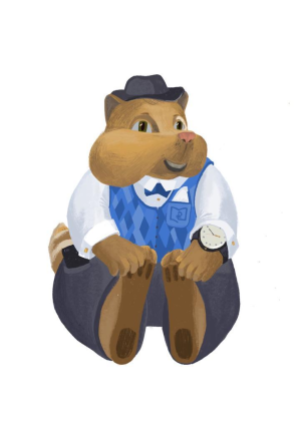 - Добрый день! Уже 1 июля стартует детский творческий конкурс. Расскажите, пожалуйста, как родилась идея конкурса?- Не секрет, что финансовая сфера сильно влияет на жизнь человека. Важно знать правила, уметь ими пользоваться, не допускать ошибок при принятии тех или иных решений.  Вместе с тем быть финансово грамотным еще не означает правильно вести себя в различных ситуациях. Важно сформировать финансовую культуру, особенно это касается подрастающего поколения.  Быть финансово грамотным, как и вести здоровый образ жизни, кажется для многих банальным призывом. Наша задача – найти формы, которые бы помогли детям, да и взрослым, проникнуться важностью этого вопроса, стать более информированными, мотивированными на правильное поведение.Но где говорить о финансовой грамотности? Наверное, там, где уже присутствуют и дети, и взрослые – на творческих площадках.Так родилась идея конкурса рисунка, которая позже переросла просто в творческий конкурс, потому что предметом его является не только рисунок. Идею конкурса поддержал Анатолий Григорьевич Гавриленко, председатель Наблюдательного совета нашей ассоциации. Он же предложил использовать идею какого-нибудь сказочного героя как талисмана финансовой грамотности для детей.  И тогда я вспомнил про героя сказки, которую я когда-то придумал для внуков.Я не сказочник, но как-то раз в суете пропустил день рождения моего младшего внука Лукьяна. Вспомнил только вечером. И чтобы загладить свою вину, я решил быстро что-то сочинить.Так появился короткий рассказ про маленького сказочного персонажа. То ли бобра, то ли хомяка. И имя его родилось – Бобряк, как производное от этих животных. Позднее у него появился родной брат Бобрик – герой нашего конкурса.Внукам и дочери сказка понравилась, и они стали требовать продолжения. - Интересно. Поделитесь с нами историей Бобрика.- Полностью история происхождения Бобрика неизвестна. По сюжету в дом к прабабушке Лукьяна и Матвея он попал в корзинке с грибами, которую принесли из леса. Бобрик прижился, и стал другом для всех.Смышлёный и смешной, он легко постигает разные премудрости. При этом говорит одними считалками-речевками. Вот такой он особенный.После нашего конкурса Бобрику придётся освоить и финансовую сферу. Думаю, это для него не составит труда. В путешествие в мир финансов Бобрик отправится вместе с участниками конкурса (прим. одна из номинаций конкурса – комиксы с Бобриком). А значит, он сможет узнать много нового и, надеемся, донести свои знания до детей и взрослых.Участники конкурса обязательно помогут ему разобраться в финансовой сфере. На рисунке он получился очень обаятельным! Как появился его графический образ?- Родившийся в голове образ я пересказал Кате Каменской, и она помогла облечь его в линии. Для Бобрика финансиста придумали специальную одежду. Обратите внимание: на карманчике его рубашки логотип АРФГ. Возможно, он ещё повзрослеет и изменится, но в таком виде он всем очень нравится.Спасибо! Будем ждать, а пока приглашаем всех к участию в конкурсе. Образ персонажа «Бобрик»:Использование художественного образа персонажа «Бобрик» в творческой работе в качестве героя комиксов в номинации «Истории о финансах» является обязательным условием. Сюжет должен содержать от 2 до 6 кадров, расположенных на одном листе бумаги/экране (для компьютерной графики).В номинации «Юный финансист» Участники конкурса могут по желанию использовать художественный образ «Бобрика» в своих рисунках, посвященных теме финансовой грамотности.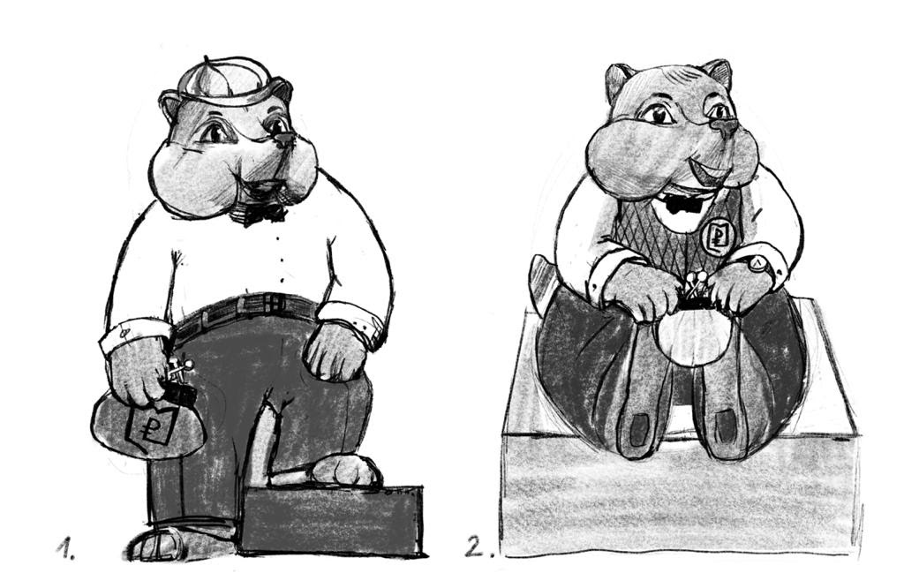 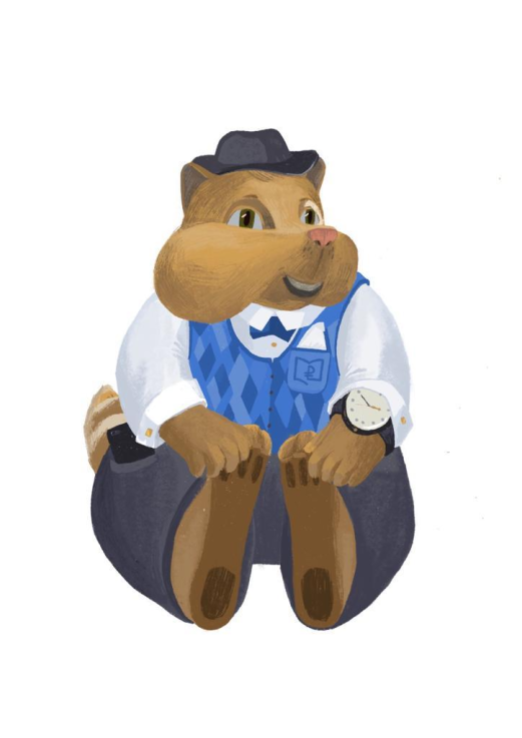 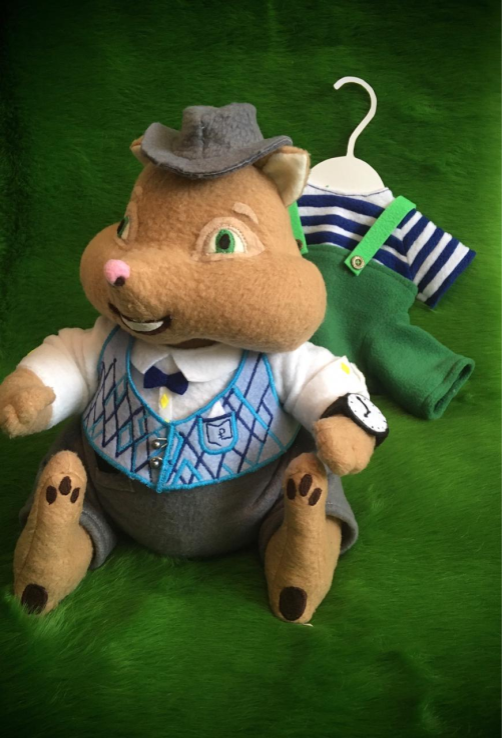 